 Título: 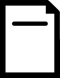 (  ) Com foto      (   ) Sem foto Menção: (  ) Direta      (   ) Indireta Título: (  ) Com foto      (   ) Sem foto Menção: (  ) Direta      (   ) Indireta Publicação: 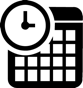  Data e Hora:  30/04/2021  Clipagem: 07/05/2021 Publicação:  Data e Hora:  30/04/2021  Clipagem: 07/05/2021 Veículo:  Acritica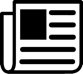  Editoria:  Autoria:  Página:  Link: https://www.acritica.com/channels/cotidiano/news/fvs-am-ganha-novo-nome-em-homenagem-a-epidemiologista-rosemary-costa-pinto Veículo:  Acritica Editoria:  Autoria:  Página:  Link: https://www.acritica.com/channels/cotidiano/news/fvs-am-ganha-novo-nome-em-homenagem-a-epidemiologista-rosemary-costa-pinto Alcance do Veículo: 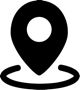  Local de Publicação:  Públicos Afetados:  Alcance do Veículo:  Local de Publicação:  Públicos Afetados:  Natureza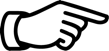 (  ) Provocada(   ) Espontânea Enfoque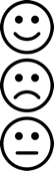 (  ) Positivo(   ) Negativo(   ) Neutro Enfoque(  ) Positivo(   ) Negativo(   ) Neutro Gêneros Textuais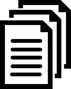 (   ) Notícia(  ) Reportagem(   ) Artigo(   ) Nota(   ) Edital(   ) Outros Ferramentas Multimídias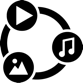 (  ) Imagens(   ) Som(   ) Vídeo(   ) Animação(   ) Hipertexto Campus  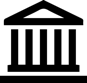 (  ) Manaus (   ) Parintins(   ) Coari(   ) Itacoatiara(   ) Humaitá(   ) Benjamim Constant	 Campus  (  ) Manaus (   ) Parintins(   ) Coari(   ) Itacoatiara(   ) Humaitá(   ) Benjamim Constant	 Modalidade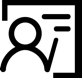 (  ) Ensino(   ) Pesquisa(  ) Extensão(   ) Inovação (   ) Internacionalização(   ) Administração Superior(   ) Evento Texto completo: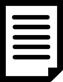 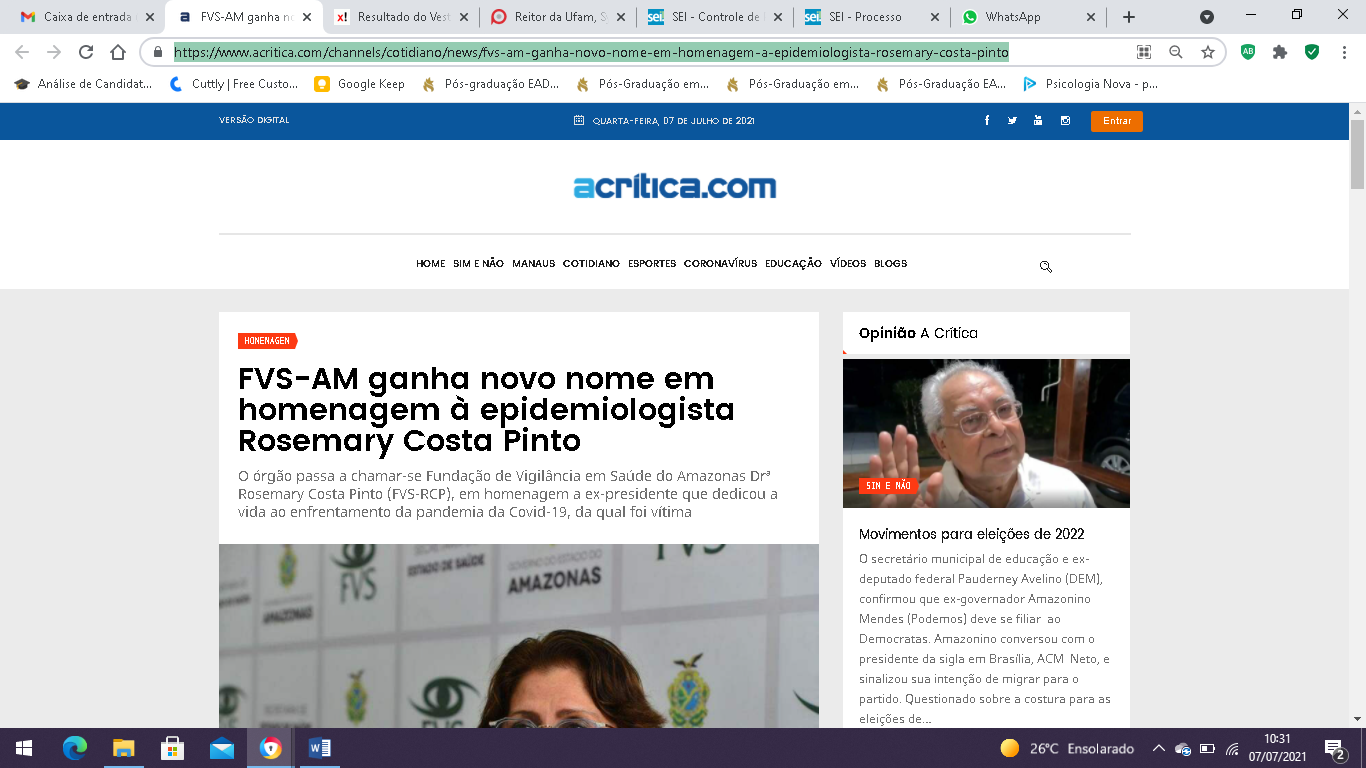 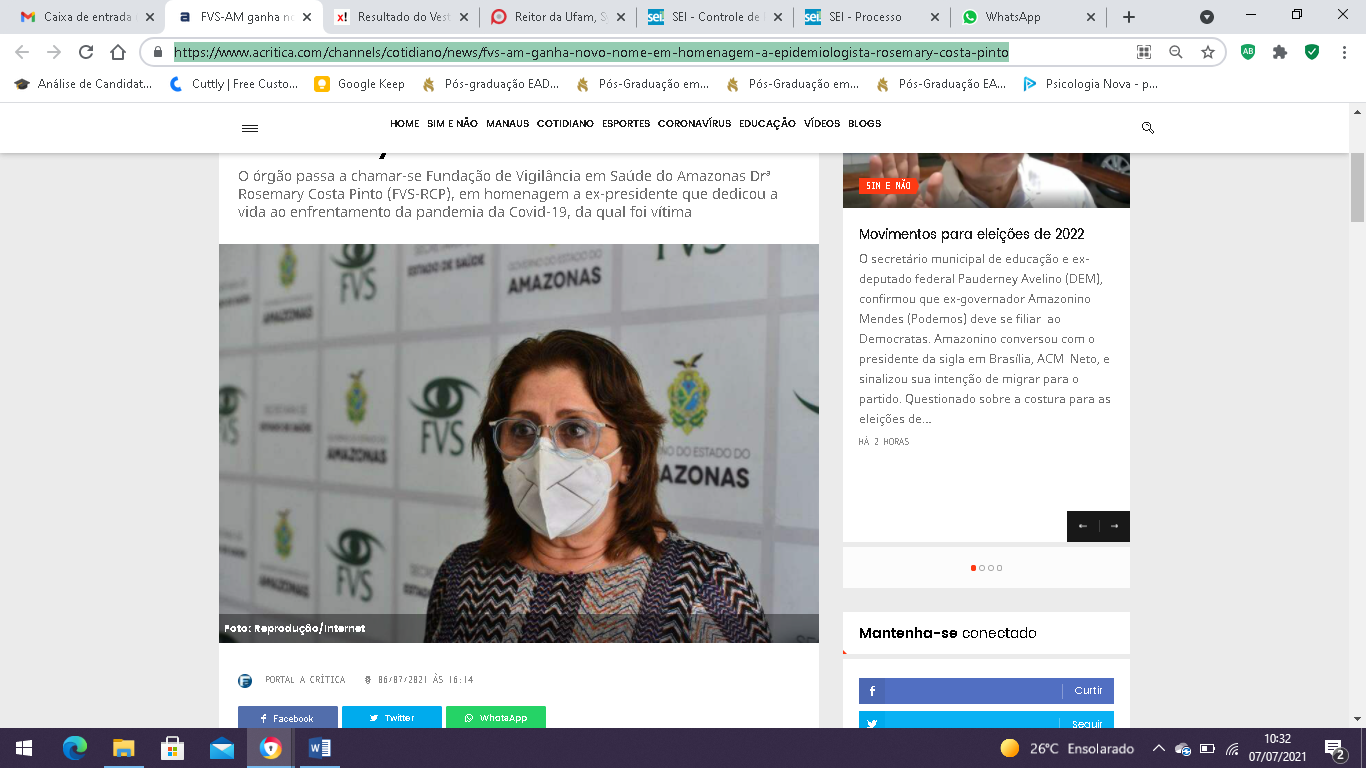 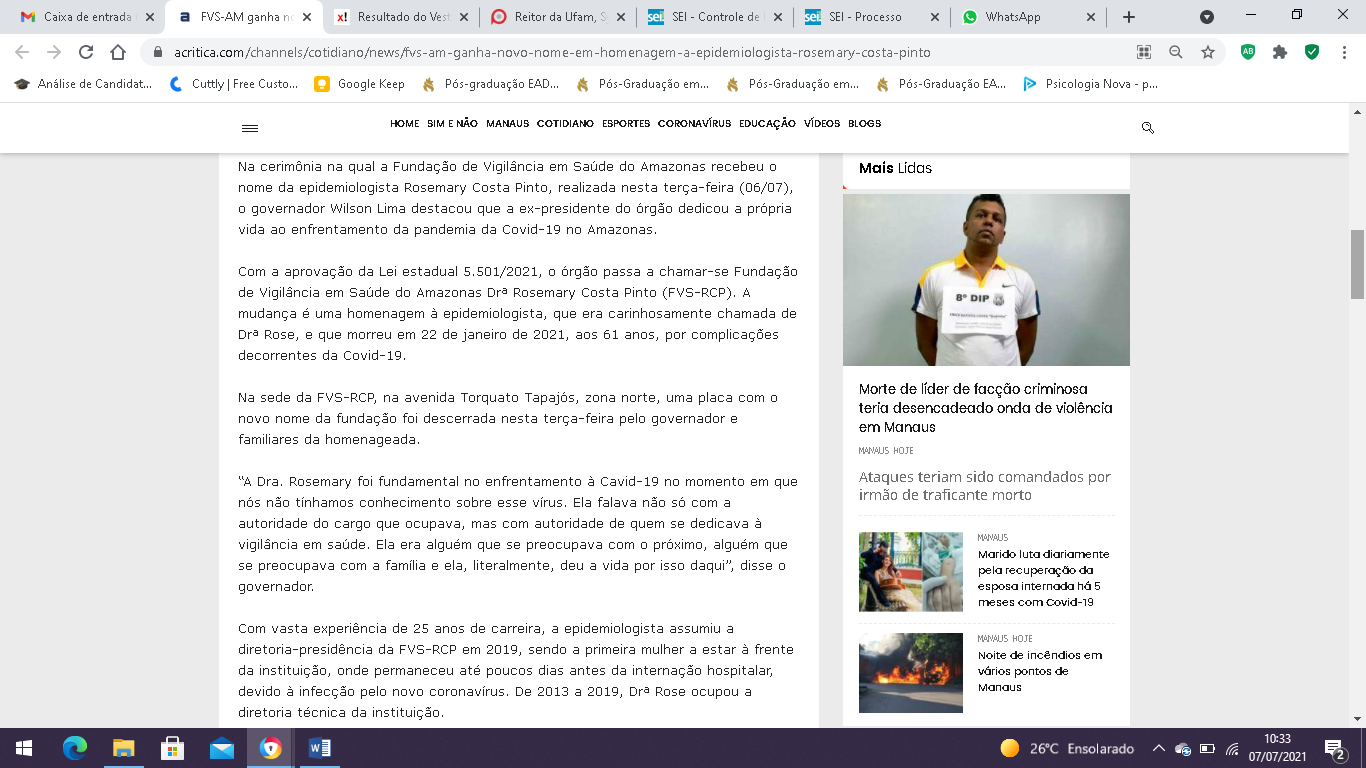 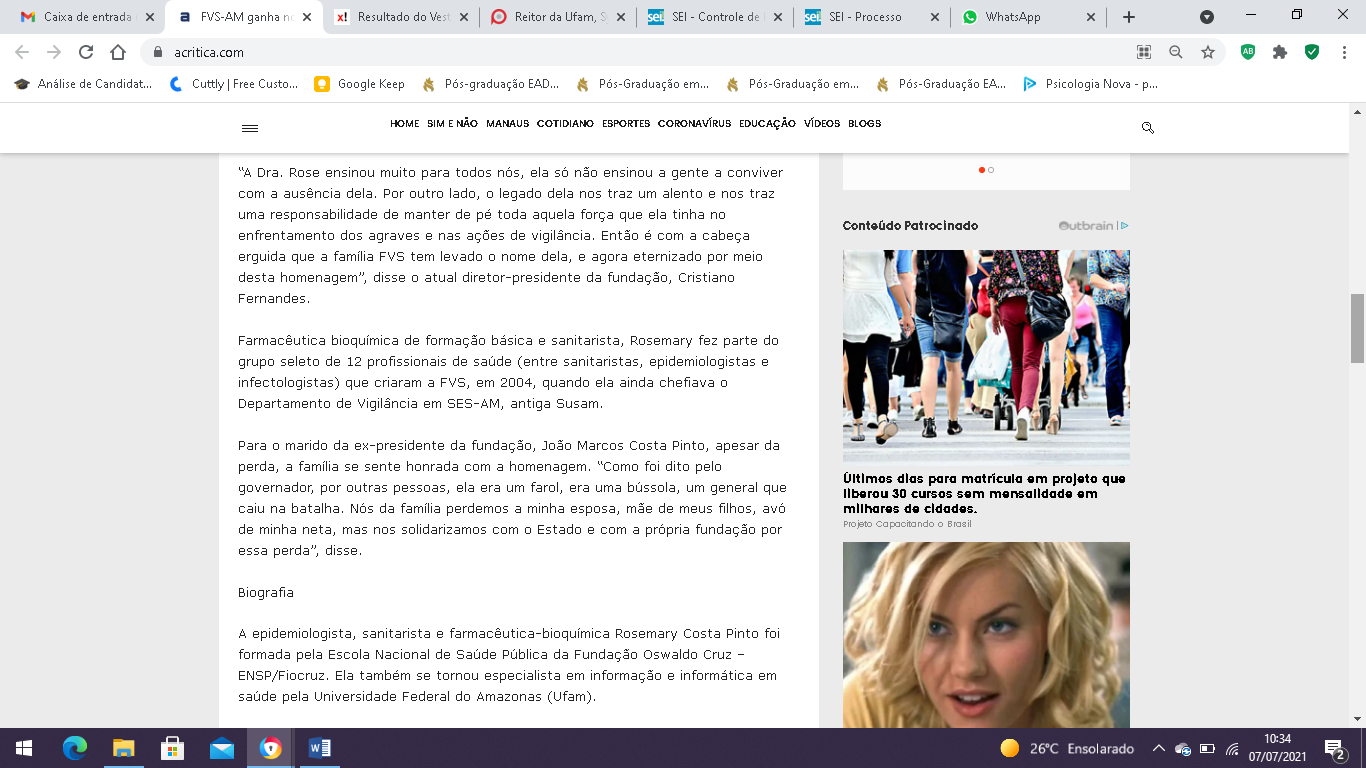 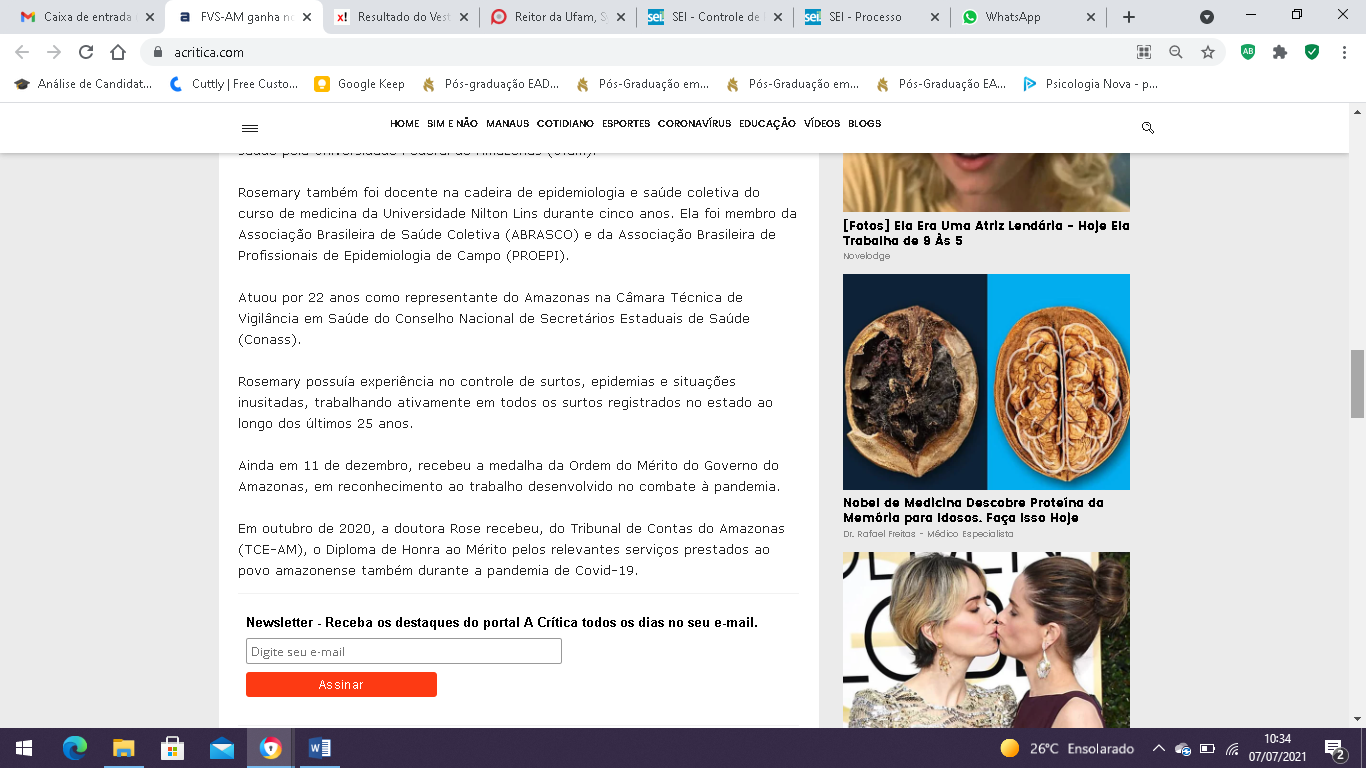  Comentários: (  ) Positivos  (   ) Negativos  (   ) Neutros Texto completo: Comentários: (  ) Positivos  (   ) Negativos  (   ) Neutros Texto completo: Comentários: (  ) Positivos  (   ) Negativos  (   ) Neutros Texto completo: Comentários: (  ) Positivos  (   ) Negativos  (   ) Neutros Análise do Conteúdo: 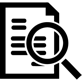  Análise do Conteúdo:  Análise do Conteúdo:  Análise do Conteúdo:  Título: (  ) Com foto      (   ) Sem foto Menção: (  ) Direta      (   ) Indireta Título: (  ) Com foto      (   ) Sem foto Menção: (  ) Direta      (   ) Indireta Publicação:  Data e Hora: 06/07/2021 às 18:08 Clipagem: 07/07/2021 Publicação:  Data e Hora: 06/07/2021 às 18:08 Clipagem: 07/07/2021 Veículo: D24AM Editoria:  Autoria:  Página:  Link: https://d24am.com/educacao/reitor-da-ufam-sylvio-puga-e-reconduzido-ao-cargo-em-brasilia/ Veículo: D24AM Editoria:  Autoria:  Página:  Link: https://d24am.com/educacao/reitor-da-ufam-sylvio-puga-e-reconduzido-ao-cargo-em-brasilia/ Alcance do Veículo:  Local de Publicação:  Públicos Afetados:  Alcance do Veículo:  Local de Publicação:  Públicos Afetados:  Natureza(  ) Provocada(   ) Espontânea Enfoque(  ) Positivo(   ) Negativo(   ) Neutro Enfoque(  ) Positivo(   ) Negativo(   ) Neutro Gêneros Textuais(   ) Notícia(  ) Reportagem(   ) Artigo(   ) Nota(   ) Edital(   ) Outros Ferramentas Multimídias(  ) Imagens(   ) Som(   ) Vídeo(   ) Animação(   ) Hipertexto Campus  (  ) Manaus (   ) Parintins(   ) Coari(   ) Itacoatiara(   ) Humaitá(   ) Benjamim Constant	 Campus  (  ) Manaus (   ) Parintins(   ) Coari(   ) Itacoatiara(   ) Humaitá(   ) Benjamim Constant	 Modalidade(  ) Ensino(   ) Pesquisa(  ) Extensão(   ) Inovação (   ) Internacionalização(   ) Administração Superior(   ) Evento Texto completo:Reitor da Ufam, Sylvio Puga é reconduzido ao cargo em BrasíliaA solenidade foi presidida pelo ministro da Educação, Milton Ribeiro, e o novo mandato tem início dia 2 de julho de 2021Com informações da Assessoria / redacao@diarioam.com.brPublicado em 6 de julho de 2021 às 18:08Manaus – O reitor reeleito da Universidade Federal do Amazonas (Ufam), professor Sylvio Puga, na tarde desta terça-feira (6), tomou posse, na sede do Ministério da Educação (MEC), em Brasília (DF), para o quadriênio 2021-2025. A solenidade foi presidida pelo ministro da Educação, Milton Ribeiro, e o novo mandato tem início dia 2 de julho de 2021.No discurso de posse, o reitor reconduzido ao cargo, professor Sylvio Puga, fez um retrospectiva da sua atuação frente à Ufam e falou dos desafios da nova gestão. “ Chegamos até aqui com o compromisso de ouvir a nossa comunidade acadêmica para que nós possamos pensar juntos, efetivamente, na nossa segunda gestão. Trabalharemos de forma ética e republicana para superar os desafios institucionais e  avançar nos indicadores da Ufam”, destacou.A solenidade foi presidida pelo ministro da Educação, Milton Ribeiro, e o novo mandato tem início dia 2 de julho de 2021 (Foto: Luis Fortes/MEC)O ministro Milton Ribeiro, durante o evento, destacou a competência da gestão anterior. “Ciente de sua competência, fiquei muito feliz com a escolha do presidente Jair Bolsonaro de conduzi-lo ao cargo. Reforço que o MEC está à disposição para ajudar como puder sua gestão e a Ufam”, disse.A vice-reitora eleita, professora Therezinha Fraxe, e os pró-reitores e diretores, assessores de diretores de Órgãos Suplementares tomarão posse nesta quarta-feira (7), às 19h, no Auditório Eulálio Chaves. Em Brasília, a vice-reitora eleita falou das suas expectativas para os próximos quatro anos. “A nossa gestão irá pontuar a construção de redes no Ensino, Pesquisa e Extensão, considerando os diferentes campus, de forma interligada, sistêmica e vendo a Amazônia como um todo”, enfatizou.Também estiveram presentes na solenidade o Deputado Federal Silas Câmara, representando a bancada federal do Amazonas; o secretário de Educação Superior, Wagner Villas Boas; o presidente do Instituto Nacional de Estudos e Pesquisas Educacionais Anísio Teixeira (Inep), Danilo Dupas.Solenidade de posse na UfamA posse da vice-reitora eleita, professora Therezinha Fraxe, e dos Pró-Reitores e Diretores, Assessores de Diretores de Órgãos Suplementares ocorre nesta quarta-feira (7), às 19h, no Auditório Eulálio Chaves.​ Em razão das recomendações das autoridades sanitárias nacionais e mundiais para conter o avanço da pandemia de Covid-19, a solenidade ​presencial será restrita aos empossados e reconduzidos aos cargos de gestão. Os familiares poderão acompanhar a cerimônia, de forma virtual, ​por meio ​do Canal da Ufam, no Youtube. ​Cada gestor deverá levar a própria caneta para registrar a assinatura no Termo de Posse. A ideia é evitar ao máximo o compartilhamento de itens e, com isso, reduzir o risco de contágio da Covid-19.Reitor e Vice- ReitoraSylvio Puga é reitor da Universidade Federal do Amazonas (Ufam). Professor do Departamento de Economia e Análise (DEA) da Faculdade de Estudos Sociais (FES). Graduado em Ciências Econômicas pela Universidade Federal do Amazonas (1992). Mestre em Economia pela Pontifícia Universidade Católica de São Paulo (1994) e Doutor em Economia pela Universidade Estadual de Campinas (2005). Pós-Doutor em Economia pelo IE/UNICAMP (2010). Economista do Ano (2018), concedido pelo Conselho Regional de Economia do Amazonas – 13a Região. Tem experiência na área de Economia, com ênfase em História Econômica, Economia Regional e Urbana, Política e Planejamento Econômico atuando nos seguintes temas: Pólo Industrial de Manaus (PIM), Pan-Amazônia e Desenvolvimento Regional, e Economia Internacional , com foco na relação Brasil – República Popular da China.Therezinha Fraxe possui graduação em Agronomia pela Universidade Federal do Amazonas (1987), Mestrado em Sociologia pela Universidade Federal do Ceará (1997) e Doutorado em Sociologia pela Universidade Federal do Ceará (2002). Atualmente é Professora Titular da Universidade Federal do Amazonas, coordenadora do Núcleo de Socioeconomia (NUSEC/FCA/UFAM). Vice-coordenadora do Programa de Pós-Graduação em Ciências do Ambiente e Sustentabilidade na Amazônia – PPGCASA e bolsista de Produtividade Desen. Tec. e Extensão Inovadora 2. Tem experiência na área de Agronomia, com ênfase em Sociologia e Antropologia, atuando principalmente nos seguintes temas: agricultura familiar, sustentabilidade, campesinato, sistemas agroflorestais e várzea amazônica.Fonte: D24am. Leia mais em https://d24am.com/educacao/reitor-da-ufam-sylvio-puga-e-reconduzido-ao-cargo-em-brasilia/  Comentários: (  ) Positivos  (   ) Negativos  (   ) Neutros Texto completo:Reitor da Ufam, Sylvio Puga é reconduzido ao cargo em BrasíliaA solenidade foi presidida pelo ministro da Educação, Milton Ribeiro, e o novo mandato tem início dia 2 de julho de 2021Com informações da Assessoria / redacao@diarioam.com.brPublicado em 6 de julho de 2021 às 18:08Manaus – O reitor reeleito da Universidade Federal do Amazonas (Ufam), professor Sylvio Puga, na tarde desta terça-feira (6), tomou posse, na sede do Ministério da Educação (MEC), em Brasília (DF), para o quadriênio 2021-2025. A solenidade foi presidida pelo ministro da Educação, Milton Ribeiro, e o novo mandato tem início dia 2 de julho de 2021.No discurso de posse, o reitor reconduzido ao cargo, professor Sylvio Puga, fez um retrospectiva da sua atuação frente à Ufam e falou dos desafios da nova gestão. “ Chegamos até aqui com o compromisso de ouvir a nossa comunidade acadêmica para que nós possamos pensar juntos, efetivamente, na nossa segunda gestão. Trabalharemos de forma ética e republicana para superar os desafios institucionais e  avançar nos indicadores da Ufam”, destacou.A solenidade foi presidida pelo ministro da Educação, Milton Ribeiro, e o novo mandato tem início dia 2 de julho de 2021 (Foto: Luis Fortes/MEC)O ministro Milton Ribeiro, durante o evento, destacou a competência da gestão anterior. “Ciente de sua competência, fiquei muito feliz com a escolha do presidente Jair Bolsonaro de conduzi-lo ao cargo. Reforço que o MEC está à disposição para ajudar como puder sua gestão e a Ufam”, disse.A vice-reitora eleita, professora Therezinha Fraxe, e os pró-reitores e diretores, assessores de diretores de Órgãos Suplementares tomarão posse nesta quarta-feira (7), às 19h, no Auditório Eulálio Chaves. Em Brasília, a vice-reitora eleita falou das suas expectativas para os próximos quatro anos. “A nossa gestão irá pontuar a construção de redes no Ensino, Pesquisa e Extensão, considerando os diferentes campus, de forma interligada, sistêmica e vendo a Amazônia como um todo”, enfatizou.Também estiveram presentes na solenidade o Deputado Federal Silas Câmara, representando a bancada federal do Amazonas; o secretário de Educação Superior, Wagner Villas Boas; o presidente do Instituto Nacional de Estudos e Pesquisas Educacionais Anísio Teixeira (Inep), Danilo Dupas.Solenidade de posse na UfamA posse da vice-reitora eleita, professora Therezinha Fraxe, e dos Pró-Reitores e Diretores, Assessores de Diretores de Órgãos Suplementares ocorre nesta quarta-feira (7), às 19h, no Auditório Eulálio Chaves.​ Em razão das recomendações das autoridades sanitárias nacionais e mundiais para conter o avanço da pandemia de Covid-19, a solenidade ​presencial será restrita aos empossados e reconduzidos aos cargos de gestão. Os familiares poderão acompanhar a cerimônia, de forma virtual, ​por meio ​do Canal da Ufam, no Youtube. ​Cada gestor deverá levar a própria caneta para registrar a assinatura no Termo de Posse. A ideia é evitar ao máximo o compartilhamento de itens e, com isso, reduzir o risco de contágio da Covid-19.Reitor e Vice- ReitoraSylvio Puga é reitor da Universidade Federal do Amazonas (Ufam). Professor do Departamento de Economia e Análise (DEA) da Faculdade de Estudos Sociais (FES). Graduado em Ciências Econômicas pela Universidade Federal do Amazonas (1992). Mestre em Economia pela Pontifícia Universidade Católica de São Paulo (1994) e Doutor em Economia pela Universidade Estadual de Campinas (2005). Pós-Doutor em Economia pelo IE/UNICAMP (2010). Economista do Ano (2018), concedido pelo Conselho Regional de Economia do Amazonas – 13a Região. Tem experiência na área de Economia, com ênfase em História Econômica, Economia Regional e Urbana, Política e Planejamento Econômico atuando nos seguintes temas: Pólo Industrial de Manaus (PIM), Pan-Amazônia e Desenvolvimento Regional, e Economia Internacional , com foco na relação Brasil – República Popular da China.Therezinha Fraxe possui graduação em Agronomia pela Universidade Federal do Amazonas (1987), Mestrado em Sociologia pela Universidade Federal do Ceará (1997) e Doutorado em Sociologia pela Universidade Federal do Ceará (2002). Atualmente é Professora Titular da Universidade Federal do Amazonas, coordenadora do Núcleo de Socioeconomia (NUSEC/FCA/UFAM). Vice-coordenadora do Programa de Pós-Graduação em Ciências do Ambiente e Sustentabilidade na Amazônia – PPGCASA e bolsista de Produtividade Desen. Tec. e Extensão Inovadora 2. Tem experiência na área de Agronomia, com ênfase em Sociologia e Antropologia, atuando principalmente nos seguintes temas: agricultura familiar, sustentabilidade, campesinato, sistemas agroflorestais e várzea amazônica.Fonte: D24am. Leia mais em https://d24am.com/educacao/reitor-da-ufam-sylvio-puga-e-reconduzido-ao-cargo-em-brasilia/  Comentários: (  ) Positivos  (   ) Negativos  (   ) Neutros Texto completo:Reitor da Ufam, Sylvio Puga é reconduzido ao cargo em BrasíliaA solenidade foi presidida pelo ministro da Educação, Milton Ribeiro, e o novo mandato tem início dia 2 de julho de 2021Com informações da Assessoria / redacao@diarioam.com.brPublicado em 6 de julho de 2021 às 18:08Manaus – O reitor reeleito da Universidade Federal do Amazonas (Ufam), professor Sylvio Puga, na tarde desta terça-feira (6), tomou posse, na sede do Ministério da Educação (MEC), em Brasília (DF), para o quadriênio 2021-2025. A solenidade foi presidida pelo ministro da Educação, Milton Ribeiro, e o novo mandato tem início dia 2 de julho de 2021.No discurso de posse, o reitor reconduzido ao cargo, professor Sylvio Puga, fez um retrospectiva da sua atuação frente à Ufam e falou dos desafios da nova gestão. “ Chegamos até aqui com o compromisso de ouvir a nossa comunidade acadêmica para que nós possamos pensar juntos, efetivamente, na nossa segunda gestão. Trabalharemos de forma ética e republicana para superar os desafios institucionais e  avançar nos indicadores da Ufam”, destacou.A solenidade foi presidida pelo ministro da Educação, Milton Ribeiro, e o novo mandato tem início dia 2 de julho de 2021 (Foto: Luis Fortes/MEC)O ministro Milton Ribeiro, durante o evento, destacou a competência da gestão anterior. “Ciente de sua competência, fiquei muito feliz com a escolha do presidente Jair Bolsonaro de conduzi-lo ao cargo. Reforço que o MEC está à disposição para ajudar como puder sua gestão e a Ufam”, disse.A vice-reitora eleita, professora Therezinha Fraxe, e os pró-reitores e diretores, assessores de diretores de Órgãos Suplementares tomarão posse nesta quarta-feira (7), às 19h, no Auditório Eulálio Chaves. Em Brasília, a vice-reitora eleita falou das suas expectativas para os próximos quatro anos. “A nossa gestão irá pontuar a construção de redes no Ensino, Pesquisa e Extensão, considerando os diferentes campus, de forma interligada, sistêmica e vendo a Amazônia como um todo”, enfatizou.Também estiveram presentes na solenidade o Deputado Federal Silas Câmara, representando a bancada federal do Amazonas; o secretário de Educação Superior, Wagner Villas Boas; o presidente do Instituto Nacional de Estudos e Pesquisas Educacionais Anísio Teixeira (Inep), Danilo Dupas.Solenidade de posse na UfamA posse da vice-reitora eleita, professora Therezinha Fraxe, e dos Pró-Reitores e Diretores, Assessores de Diretores de Órgãos Suplementares ocorre nesta quarta-feira (7), às 19h, no Auditório Eulálio Chaves.​ Em razão das recomendações das autoridades sanitárias nacionais e mundiais para conter o avanço da pandemia de Covid-19, a solenidade ​presencial será restrita aos empossados e reconduzidos aos cargos de gestão. Os familiares poderão acompanhar a cerimônia, de forma virtual, ​por meio ​do Canal da Ufam, no Youtube. ​Cada gestor deverá levar a própria caneta para registrar a assinatura no Termo de Posse. A ideia é evitar ao máximo o compartilhamento de itens e, com isso, reduzir o risco de contágio da Covid-19.Reitor e Vice- ReitoraSylvio Puga é reitor da Universidade Federal do Amazonas (Ufam). Professor do Departamento de Economia e Análise (DEA) da Faculdade de Estudos Sociais (FES). Graduado em Ciências Econômicas pela Universidade Federal do Amazonas (1992). Mestre em Economia pela Pontifícia Universidade Católica de São Paulo (1994) e Doutor em Economia pela Universidade Estadual de Campinas (2005). Pós-Doutor em Economia pelo IE/UNICAMP (2010). Economista do Ano (2018), concedido pelo Conselho Regional de Economia do Amazonas – 13a Região. Tem experiência na área de Economia, com ênfase em História Econômica, Economia Regional e Urbana, Política e Planejamento Econômico atuando nos seguintes temas: Pólo Industrial de Manaus (PIM), Pan-Amazônia e Desenvolvimento Regional, e Economia Internacional , com foco na relação Brasil – República Popular da China.Therezinha Fraxe possui graduação em Agronomia pela Universidade Federal do Amazonas (1987), Mestrado em Sociologia pela Universidade Federal do Ceará (1997) e Doutorado em Sociologia pela Universidade Federal do Ceará (2002). Atualmente é Professora Titular da Universidade Federal do Amazonas, coordenadora do Núcleo de Socioeconomia (NUSEC/FCA/UFAM). Vice-coordenadora do Programa de Pós-Graduação em Ciências do Ambiente e Sustentabilidade na Amazônia – PPGCASA e bolsista de Produtividade Desen. Tec. e Extensão Inovadora 2. Tem experiência na área de Agronomia, com ênfase em Sociologia e Antropologia, atuando principalmente nos seguintes temas: agricultura familiar, sustentabilidade, campesinato, sistemas agroflorestais e várzea amazônica.Fonte: D24am. Leia mais em https://d24am.com/educacao/reitor-da-ufam-sylvio-puga-e-reconduzido-ao-cargo-em-brasilia/  Comentários: (  ) Positivos  (   ) Negativos  (   ) Neutros Texto completo:Reitor da Ufam, Sylvio Puga é reconduzido ao cargo em BrasíliaA solenidade foi presidida pelo ministro da Educação, Milton Ribeiro, e o novo mandato tem início dia 2 de julho de 2021Com informações da Assessoria / redacao@diarioam.com.brPublicado em 6 de julho de 2021 às 18:08Manaus – O reitor reeleito da Universidade Federal do Amazonas (Ufam), professor Sylvio Puga, na tarde desta terça-feira (6), tomou posse, na sede do Ministério da Educação (MEC), em Brasília (DF), para o quadriênio 2021-2025. A solenidade foi presidida pelo ministro da Educação, Milton Ribeiro, e o novo mandato tem início dia 2 de julho de 2021.No discurso de posse, o reitor reconduzido ao cargo, professor Sylvio Puga, fez um retrospectiva da sua atuação frente à Ufam e falou dos desafios da nova gestão. “ Chegamos até aqui com o compromisso de ouvir a nossa comunidade acadêmica para que nós possamos pensar juntos, efetivamente, na nossa segunda gestão. Trabalharemos de forma ética e republicana para superar os desafios institucionais e  avançar nos indicadores da Ufam”, destacou.A solenidade foi presidida pelo ministro da Educação, Milton Ribeiro, e o novo mandato tem início dia 2 de julho de 2021 (Foto: Luis Fortes/MEC)O ministro Milton Ribeiro, durante o evento, destacou a competência da gestão anterior. “Ciente de sua competência, fiquei muito feliz com a escolha do presidente Jair Bolsonaro de conduzi-lo ao cargo. Reforço que o MEC está à disposição para ajudar como puder sua gestão e a Ufam”, disse.A vice-reitora eleita, professora Therezinha Fraxe, e os pró-reitores e diretores, assessores de diretores de Órgãos Suplementares tomarão posse nesta quarta-feira (7), às 19h, no Auditório Eulálio Chaves. Em Brasília, a vice-reitora eleita falou das suas expectativas para os próximos quatro anos. “A nossa gestão irá pontuar a construção de redes no Ensino, Pesquisa e Extensão, considerando os diferentes campus, de forma interligada, sistêmica e vendo a Amazônia como um todo”, enfatizou.Também estiveram presentes na solenidade o Deputado Federal Silas Câmara, representando a bancada federal do Amazonas; o secretário de Educação Superior, Wagner Villas Boas; o presidente do Instituto Nacional de Estudos e Pesquisas Educacionais Anísio Teixeira (Inep), Danilo Dupas.Solenidade de posse na UfamA posse da vice-reitora eleita, professora Therezinha Fraxe, e dos Pró-Reitores e Diretores, Assessores de Diretores de Órgãos Suplementares ocorre nesta quarta-feira (7), às 19h, no Auditório Eulálio Chaves.​ Em razão das recomendações das autoridades sanitárias nacionais e mundiais para conter o avanço da pandemia de Covid-19, a solenidade ​presencial será restrita aos empossados e reconduzidos aos cargos de gestão. Os familiares poderão acompanhar a cerimônia, de forma virtual, ​por meio ​do Canal da Ufam, no Youtube. ​Cada gestor deverá levar a própria caneta para registrar a assinatura no Termo de Posse. A ideia é evitar ao máximo o compartilhamento de itens e, com isso, reduzir o risco de contágio da Covid-19.Reitor e Vice- ReitoraSylvio Puga é reitor da Universidade Federal do Amazonas (Ufam). Professor do Departamento de Economia e Análise (DEA) da Faculdade de Estudos Sociais (FES). Graduado em Ciências Econômicas pela Universidade Federal do Amazonas (1992). Mestre em Economia pela Pontifícia Universidade Católica de São Paulo (1994) e Doutor em Economia pela Universidade Estadual de Campinas (2005). Pós-Doutor em Economia pelo IE/UNICAMP (2010). Economista do Ano (2018), concedido pelo Conselho Regional de Economia do Amazonas – 13a Região. Tem experiência na área de Economia, com ênfase em História Econômica, Economia Regional e Urbana, Política e Planejamento Econômico atuando nos seguintes temas: Pólo Industrial de Manaus (PIM), Pan-Amazônia e Desenvolvimento Regional, e Economia Internacional , com foco na relação Brasil – República Popular da China.Therezinha Fraxe possui graduação em Agronomia pela Universidade Federal do Amazonas (1987), Mestrado em Sociologia pela Universidade Federal do Ceará (1997) e Doutorado em Sociologia pela Universidade Federal do Ceará (2002). Atualmente é Professora Titular da Universidade Federal do Amazonas, coordenadora do Núcleo de Socioeconomia (NUSEC/FCA/UFAM). Vice-coordenadora do Programa de Pós-Graduação em Ciências do Ambiente e Sustentabilidade na Amazônia – PPGCASA e bolsista de Produtividade Desen. Tec. e Extensão Inovadora 2. Tem experiência na área de Agronomia, com ênfase em Sociologia e Antropologia, atuando principalmente nos seguintes temas: agricultura familiar, sustentabilidade, campesinato, sistemas agroflorestais e várzea amazônica.Fonte: D24am. Leia mais em https://d24am.com/educacao/reitor-da-ufam-sylvio-puga-e-reconduzido-ao-cargo-em-brasilia/  Comentários: (  ) Positivos  (   ) Negativos  (   ) Neutros Análise do Conteúdo:  Análise do Conteúdo:  Análise do Conteúdo:  Análise do Conteúdo: 